REQUERIMENTO Nº 252/2018Requer informações acerca de manutenção e reparo em boca de lobo existente próximo a ponte da Rua Corumbataí, no bairro São Joaquim, neste município.Senhor Presidente,Senhores Vereadores, CONSIDERANDO que este vereador vem sendo procurado desde agosto de 2017 pelos munícipes, residentes no bairro São Joaquim, sobre a questão de reparo junto a boca de lobo existente próximo a ponte da Rua Corumbataí;CONSIDERANDO que a reivindicação é embasada no fato de que a tampa da boca de lobo esta estourada, o que esta trazendo sérios riscos de acidentes aos pedestres que passam pelo local, principalmente no período noturno;CONSIDERANDO por fim, que este vereador já confeccionou propositura nesta Casa de Leis solicitando a possível execução dos serviços, conforme indicação nº 6181/2017, no entanto, sem atendimento até a presente data; CONSIDERANDO que é preciso ter transparência nos atos da Administração Pública, assim, é primordial dar ciência ao cidadão para que este obtenha as informações exatas de como anda seus pedidos, bem como os motivos do deferimento ou indeferimento dos mesmos;REQUEIRO que, nos termos do Art. 10, Inciso X, da Lei Orgânica do município de Santa Bárbara d’Oeste, combinado com o Art. 63, Inciso IX, do mesmo diploma legal, seja oficiado o Excelentíssimo Senhor Prefeito Municipal para que encaminhe a esta Casa de Leis as seguintes informações: 1º) A Administração Pública teve conhecimento do pedido protocolado sobre o número 6181/2017 para o serviço de reparo em boca de lobo? 2º) Qual é a atual situação do pedido protocolado na data de 03/08/2017? Qual foi o despacho final deste pedido? É possível uma decisão final deste pedido?3º) Foi elaborado laudo técnico para gerar posterior deferimento ou indeferimento do pedido, ora objetos deste requerimento? Sendo a resposta negativa, justificar o motivo;4º) Há previsão para execução do serviço de reparo junto a boca de lobo, localizada Rua Corumbataí, no bairro São Joaquim? Sendo a resposta positiva, informar a data, Sendo a resposta negativa, por qual motivo?5º)Por qual motivo o serviço ainda na foi realizado?  Plenário “Dr. Tancredo Neves”, em 23 de fevereiro  de 2018.JESUS VENDEDOR-Vereador / Vice Presidente-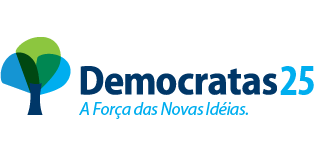 